ТЕХНИЧЕСКАЯ СПЕЦИФИКАЦИЯ
03.11.2006ТЕХНИЧЕСКАЯ СПЕЦИФИКАЦИЯ
03.11.2006Ультра - Ultra Talomaali Ультра - Ultra Talomaali 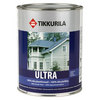  Увеличить 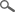 ТИП100%-ная акрилатная краска. Увеличить ОБЛАСТЬ ПРИМЕНЕНИЯПредназначена для окраски наружных деревянных поверхностей.  Увеличить ОБЪЕКТЫ ПРИМЕНЕНИЯПрименяется для окраски наружных стен, обшивочных досок и т.д. Увеличить ТЕХНИЧЕСКИЕ ДАННЫЕ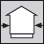 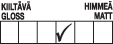 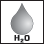 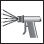 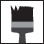 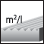 4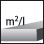 949БазисA и CA и CЦветаЦвета по каталогу "Деревянные фасады", а также большинство цветов по каталогам «Тиккурила Симфония».Цвета по каталогу "Деревянные фасады", а также большинство цветов по каталогам «Тиккурила Симфония».Цветовые каталогиКоллекция цветовых листов "Красивый Дом – готовые цветосочетания для фасада"Коллекция цветовых листов "Красивый Дом – готовые цветосочетания для фасада"Степень блескаПолуматоваяПолуматоваяРасходНа пиленую поверхность – 4-6 м²/л.
На окрашенную и строганую поверхность –7-9 м²/л.На пиленую поверхность – 4-6 м²/л.
На окрашенную и строганую поверхность –7-9 м²/л.Тара0,9 л, 2,7 л, 9 л, 18 л.0,9 л, 2,7 л, 9 л, 18 л.РастворительВодаВодаСпособ нанесенияНаносится кистью, щеткой или распылением. При распылении под высоким давлением применять сопло 0,018"- 0,023", т.е. 0,460-0,580 мм. Допускается разбавлять на 0-10 % по объему. Наносится кистью, щеткой или распылением. При распылении под высоким давлением применять сопло 0,018"- 0,023", т.е. 0,460-0,580 мм. Допускается разбавлять на 0-10 % по объему. Время высыхания, +23 °C при отн. влажн. воздуха 50 %На отлип – 1 час.
Следующий слой можно наносить через 2-4 часа при нормальных условиях. При более низкой температуре и влажной погоде время высыхания увеличивается.На отлип – 1 час.
Следующий слой можно наносить через 2-4 часа при нормальных условиях. При более низкой температуре и влажной погоде время высыхания увеличивается.АтмосферостойкостьХорошая, также в промышленной среде.Хорошая, также в промышленной среде.Сухой остатокОк. 41%.Ок. 41%.ПлотностьОк. 1,3 кг/л.Ок. 1,3 кг/л.ХранениеЗащищать от мороза.Защищать от мороза.Свидетельство о государственной регистрацииСвидетельство о государственной регистрацииСвидетельство о государственной регистрацииИНСТРУКЦИЯ ПО ИСПОЛЬЗОВАНИЮ ИЗДЕЛИЯУсловия при обработкеОкрашиваемая поверхность должна быть сухой. Температура воздуха должна быть выше +5ºС, и относительная влажность воздуха менее 80%.Окрашиваемая поверхность должна быть сухой. Температура воздуха должна быть выше +5ºС, и относительная влажность воздуха менее 80%.Предварительная подготовкаНовостройка: 
Очистить поверхность от грязи, плесени и посторонних включений. Древесину загрунтовать на возможно ранней стадии строительства антисептирующим грунтовочным составом "Валтти-Похъюсте" или "Валтти Аквабейс". Защитить ржавеющие металлические детали, как например, шляпки гвоздей противокоррозионной грунтовкой "Ростекс". Смолу удалить и сучки обработать изолирующим лаком "Оксалакка". Загрунтовать поверхность в один слой грунтовкой "Пито", краской "Ультра" или "Масляной грунтовкой". Окрасить в 1-2 слоя краской "Ультра". 

Ремонтная окраска: 
С поверхности удалить старую краску скребком или корщеткой. Загрязненные и заплесневелые поверхности вымыть гипохлоритным составом "Хомеенпойсто", согласно инструкции по применению. Очищенные до чистого дерева поверхности обработать антисептирующим составом "Валтти-Похъюсте". Загрунтовать в один слой краской "Ультра" или "Масляной грунтовкой". 
Окрашенные ранее латексной краской поверхности загрунтовать в один слой грунтовкой "Пито" или краской "Ультра", а окрашенные масляной краской поверхности – либо краской "Ультра", либо "Масляной грунтовкой". Поверхность окрасить в 1-2 слоя краской "Ультра" в зависимости от отклонения цвета новой краски от старой, а также от состояния подложки. Для ремонтной окраски поверхности, находящейся в хорошем состоянии, окрашенной ранее краской "Ультра", достаточно даже одного слоя краски. Новостройка: 
Очистить поверхность от грязи, плесени и посторонних включений. Древесину загрунтовать на возможно ранней стадии строительства антисептирующим грунтовочным составом "Валтти-Похъюсте" или "Валтти Аквабейс". Защитить ржавеющие металлические детали, как например, шляпки гвоздей противокоррозионной грунтовкой "Ростекс". Смолу удалить и сучки обработать изолирующим лаком "Оксалакка". Загрунтовать поверхность в один слой грунтовкой "Пито", краской "Ультра" или "Масляной грунтовкой". Окрасить в 1-2 слоя краской "Ультра". 

Ремонтная окраска: 
С поверхности удалить старую краску скребком или корщеткой. Загрязненные и заплесневелые поверхности вымыть гипохлоритным составом "Хомеенпойсто", согласно инструкции по применению. Очищенные до чистого дерева поверхности обработать антисептирующим составом "Валтти-Похъюсте". Загрунтовать в один слой краской "Ультра" или "Масляной грунтовкой". 
Окрашенные ранее латексной краской поверхности загрунтовать в один слой грунтовкой "Пито" или краской "Ультра", а окрашенные масляной краской поверхности – либо краской "Ультра", либо "Масляной грунтовкой". Поверхность окрасить в 1-2 слоя краской "Ультра" в зависимости от отклонения цвета новой краски от старой, а также от состояния подложки. Для ремонтной окраски поверхности, находящейся в хорошем состоянии, окрашенной ранее краской "Ультра", достаточно даже одного слоя краски. ОкраскаКраску тщательно перемешать перед применением. При необходимости разводить водой. Наносить щеткой или распылением под высоким давлением. Торцовые концы обработать особенно тщательно. 
Во избежание разницы в оттенке для окраски сплошной площади необходимо смешать достаточное количество краски в одном сосуде. Краску тщательно перемешать перед применением. При необходимости разводить водой. Наносить щеткой или распылением под высоким давлением. Торцовые концы обработать особенно тщательно. 
Во избежание разницы в оттенке для окраски сплошной площади необходимо смешать достаточное количество краски в одном сосуде. Очистка инструментовУдалить с инструмента лишнюю краску, после чего незамедлительно промыть водой или моющим средством "Пенсселипесу".Удалить с инструмента лишнюю краску, после чего незамедлительно промыть водой или моющим средством "Пенсселипесу".УходВ нормальных условиях свежеокрашенное покрытие достигает своей окончательной твердости и износостойкости в течение четырех недель после окраски. В данный период поверхность можно очищать легкой очисткой мягкой щеткой или влажной тряпкой. 

Загрязненную поверхность можно очищать моющим раствором "Хуолтопесу" (1 часть "Хуолтопесу на 10 частей воды) не ранее чем через месяц. Особенно загрязненные поверхности можно очищать сильным раствором (1часть "Хуолтопесу" на 1 часть воды). После очистки промыть поверхность чистой водой и дать высохнуть. В нормальных условиях свежеокрашенное покрытие достигает своей окончательной твердости и износостойкости в течение четырех недель после окраски. В данный период поверхность можно очищать легкой очисткой мягкой щеткой или влажной тряпкой. 

Загрязненную поверхность можно очищать моющим раствором "Хуолтопесу" (1 часть "Хуолтопесу на 10 частей воды) не ранее чем через месяц. Особенно загрязненные поверхности можно очищать сильным раствором (1часть "Хуолтопесу" на 1 часть воды). После очистки промыть поверхность чистой водой и дать высохнуть. Ремонтная окраскаОкрашенные краской "Ультра" поверхности можно окрашивать краской "Ультра" или "Пика-Техо".Окрашенные краской "Ультра" поверхности можно окрашивать краской "Ультра" или "Пика-Техо".ОХРАНА ТРУДА Содержит октил-изотиацолин. ПРОДОЛЖИТЕЛЬНЫЙ КОНТАКТ С КОЖЕЙ МОЖЕТ ВЫЗЫВАТЬ АЛЛЕРГИЧЕСКИЕ РЕАКЦИИ. Работу выполнить с большой осторожностью и тщательностью, избегая лишнего ненужного контакта с материалом. Избегать попадания на кожу. Носить защитные перчатки. На краску имеется паспорт техники безопасности.Паспорт техники безопасности Содержит октил-изотиацолин. ПРОДОЛЖИТЕЛЬНЫЙ КОНТАКТ С КОЖЕЙ МОЖЕТ ВЫЗЫВАТЬ АЛЛЕРГИЧЕСКИЕ РЕАКЦИИ. Работу выполнить с большой осторожностью и тщательностью, избегая лишнего ненужного контакта с материалом. Избегать попадания на кожу. Носить защитные перчатки. На краску имеется паспорт техники безопасности.Паспорт техники безопасности 
Раздражающее вещество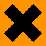 Содержит октил-изотиацолин. ПРОДОЛЖИТЕЛЬНЫЙ КОНТАКТ С КОЖЕЙ МОЖЕТ ВЫЗЫВАТЬ АЛЛЕРГИЧЕСКИЕ РЕАКЦИИ. Работу выполнить с большой осторожностью и тщательностью, избегая лишнего ненужного контакта с материалом. Избегать попадания на кожу. Носить защитные перчатки. На краску имеется паспорт техники безопасности.Паспорт техники безопасности Содержит октил-изотиацолин. ПРОДОЛЖИТЕЛЬНЫЙ КОНТАКТ С КОЖЕЙ МОЖЕТ ВЫЗЫВАТЬ АЛЛЕРГИЧЕСКИЕ РЕАКЦИИ. Работу выполнить с большой осторожностью и тщательностью, избегая лишнего ненужного контакта с материалом. Избегать попадания на кожу. Носить защитные перчатки. На краску имеется паспорт техники безопасности.Паспорт техники безопасности ОХРАНА ОКРУЖАЮЩЕЙ СРЕДЫ И УТИЛИЗАЦИЯ ОТХОДОВНе выливать в канализацию, водоем или в почву. Жидкие остатки передать в место сбора вредных отходов. Пустые, сухие банки можно выбросить на свалку – соблюдать местное законодательство. Не выливать в канализацию, водоем или в почву. Жидкие остатки передать в место сбора вредных отходов. Пустые, сухие банки можно выбросить на свалку – соблюдать местное законодательство. ТРАНСПОРТИРОВКАVAK/ADR -VAK/ADR -